The School is legally required to carry out a number of pre-appointment checks which are detailed in the School's Recruitment, selection and disclosure policy and procedure.  The information you are being asked to provide in this form is required so that the School can comply with those legal obligations should your application be successful.  Please note that in order to be considered for a position at the School, you must complete this application form.  A curriculum vitae will not be accepted in place of a completed application form.To avoid your application being delivered late and missing the deadline, please ensure that the postage is in keeping with the size and weight of the envelope used.DEADLINE: Friday 11 MarchApplication Form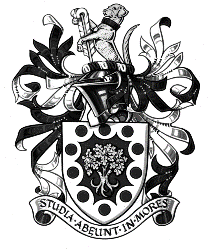 Hurtwood HouseApplication FormPosition applied for:  Teacher of Drama and Theatre StudiesSection 1 – Personal detailsSection 1 – Personal detailsSection 1 – Personal detailsTitle:Dr/Mr/Mrs/Miss/Ms   Forename(s):Surname:Date of birth:Date of birth:Former name:Date of birth:Date of birth:Preferred name:Address:Address:National Insurance number: Address:Address:Are you currently eligible for employment in the ? Yes      No   Please provide details:Telephone number(s):Home:Work::Email address:Telephone number(s):Home:Work::Email address:Teacher's Registration Number (if applicable):Telephone number(s):Home:Work::Email address:Telephone number(s):Home:Work::Email address:Do you have Qualified Teacher status?
Yes      No   Telephone number(s):Home:Work::Email address:Telephone number(s):Home:Work::Email address:Have you read the school’s Safeguarding and Child Protection Policy?
Yes      No   Are you related to or do you maintain a close relationship with an existing employee, volunteer or Director of the School?  If so, please provide details.Are you related to or do you maintain a close relationship with an existing employee, volunteer or Director of the School?  If so, please provide details.Are you related to or do you maintain a close relationship with an existing employee, volunteer or Director of the School?  If so, please provide details.Section 2 - Sanctions, Restrictions and Prohibitions Section 2 - Sanctions, Restrictions and Prohibitions Section 2 - Sanctions, Restrictions and Prohibitions Section 2 - Sanctions, Restrictions and Prohibitions Section 2 - Sanctions, Restrictions and Prohibitions Section 2 - Sanctions, Restrictions and Prohibitions Section 2 - Sanctions, Restrictions and Prohibitions Section 2 - Sanctions, Restrictions and Prohibitions Section 2 - Sanctions, Restrictions and Prohibitions The School is not permitted to employ anyone to carry out 'teaching work' if they are prohibited from doing so.  For these purposes 'teaching work' includes:planning and preparing lessons and courses for students;delivering lessons to students;assessing the development, progress and attainment of students; andreporting on the development, progress and attainment of students.
The above activities do not amount to 'teaching work' if they are supervised by a qualified teacher or other person nominated by the Head.  The School is also not permitted to employ anyone to work in a management position if they are prohibited from being involved in the management of an independent school.  This applies to the following positions at the School:Head;teaching posts on the senior leadership team;teaching posts which carry a departmental head role; support staff posts on the senior leadership team; The declaration at Section 13 of this Form therefore asks you to confirm whether you are prohibited from carrying out 'teaching work' and prohibited from being involved in the management of an independent school.  You do not have to complete these aspects of the declaration if you are not applying for a relevant role. If you are unsure whether the role for which you are applying involves teaching work or is a relevant management role please contact James Baker, Deputy Head - Personnel.The School will also carry out a check to determine whether successful applicants for relevant roles are prohibited from teaching and / or prohibited from involvement in the management of an independent school.  The School is not permitted to employ anyone to carry out 'teaching work' if they are prohibited from doing so.  For these purposes 'teaching work' includes:planning and preparing lessons and courses for students;delivering lessons to students;assessing the development, progress and attainment of students; andreporting on the development, progress and attainment of students.
The above activities do not amount to 'teaching work' if they are supervised by a qualified teacher or other person nominated by the Head.  The School is also not permitted to employ anyone to work in a management position if they are prohibited from being involved in the management of an independent school.  This applies to the following positions at the School:Head;teaching posts on the senior leadership team;teaching posts which carry a departmental head role; support staff posts on the senior leadership team; The declaration at Section 13 of this Form therefore asks you to confirm whether you are prohibited from carrying out 'teaching work' and prohibited from being involved in the management of an independent school.  You do not have to complete these aspects of the declaration if you are not applying for a relevant role. If you are unsure whether the role for which you are applying involves teaching work or is a relevant management role please contact James Baker, Deputy Head - Personnel.The School will also carry out a check to determine whether successful applicants for relevant roles are prohibited from teaching and / or prohibited from involvement in the management of an independent school.  The School is not permitted to employ anyone to carry out 'teaching work' if they are prohibited from doing so.  For these purposes 'teaching work' includes:planning and preparing lessons and courses for students;delivering lessons to students;assessing the development, progress and attainment of students; andreporting on the development, progress and attainment of students.
The above activities do not amount to 'teaching work' if they are supervised by a qualified teacher or other person nominated by the Head.  The School is also not permitted to employ anyone to work in a management position if they are prohibited from being involved in the management of an independent school.  This applies to the following positions at the School:Head;teaching posts on the senior leadership team;teaching posts which carry a departmental head role; support staff posts on the senior leadership team; The declaration at Section 13 of this Form therefore asks you to confirm whether you are prohibited from carrying out 'teaching work' and prohibited from being involved in the management of an independent school.  You do not have to complete these aspects of the declaration if you are not applying for a relevant role. If you are unsure whether the role for which you are applying involves teaching work or is a relevant management role please contact James Baker, Deputy Head - Personnel.The School will also carry out a check to determine whether successful applicants for relevant roles are prohibited from teaching and / or prohibited from involvement in the management of an independent school.  The School is not permitted to employ anyone to carry out 'teaching work' if they are prohibited from doing so.  For these purposes 'teaching work' includes:planning and preparing lessons and courses for students;delivering lessons to students;assessing the development, progress and attainment of students; andreporting on the development, progress and attainment of students.
The above activities do not amount to 'teaching work' if they are supervised by a qualified teacher or other person nominated by the Head.  The School is also not permitted to employ anyone to work in a management position if they are prohibited from being involved in the management of an independent school.  This applies to the following positions at the School:Head;teaching posts on the senior leadership team;teaching posts which carry a departmental head role; support staff posts on the senior leadership team; The declaration at Section 13 of this Form therefore asks you to confirm whether you are prohibited from carrying out 'teaching work' and prohibited from being involved in the management of an independent school.  You do not have to complete these aspects of the declaration if you are not applying for a relevant role. If you are unsure whether the role for which you are applying involves teaching work or is a relevant management role please contact James Baker, Deputy Head - Personnel.The School will also carry out a check to determine whether successful applicants for relevant roles are prohibited from teaching and / or prohibited from involvement in the management of an independent school.  The School is not permitted to employ anyone to carry out 'teaching work' if they are prohibited from doing so.  For these purposes 'teaching work' includes:planning and preparing lessons and courses for students;delivering lessons to students;assessing the development, progress and attainment of students; andreporting on the development, progress and attainment of students.
The above activities do not amount to 'teaching work' if they are supervised by a qualified teacher or other person nominated by the Head.  The School is also not permitted to employ anyone to work in a management position if they are prohibited from being involved in the management of an independent school.  This applies to the following positions at the School:Head;teaching posts on the senior leadership team;teaching posts which carry a departmental head role; support staff posts on the senior leadership team; The declaration at Section 13 of this Form therefore asks you to confirm whether you are prohibited from carrying out 'teaching work' and prohibited from being involved in the management of an independent school.  You do not have to complete these aspects of the declaration if you are not applying for a relevant role. If you are unsure whether the role for which you are applying involves teaching work or is a relevant management role please contact James Baker, Deputy Head - Personnel.The School will also carry out a check to determine whether successful applicants for relevant roles are prohibited from teaching and / or prohibited from involvement in the management of an independent school.  The School is not permitted to employ anyone to carry out 'teaching work' if they are prohibited from doing so.  For these purposes 'teaching work' includes:planning and preparing lessons and courses for students;delivering lessons to students;assessing the development, progress and attainment of students; andreporting on the development, progress and attainment of students.
The above activities do not amount to 'teaching work' if they are supervised by a qualified teacher or other person nominated by the Head.  The School is also not permitted to employ anyone to work in a management position if they are prohibited from being involved in the management of an independent school.  This applies to the following positions at the School:Head;teaching posts on the senior leadership team;teaching posts which carry a departmental head role; support staff posts on the senior leadership team; The declaration at Section 13 of this Form therefore asks you to confirm whether you are prohibited from carrying out 'teaching work' and prohibited from being involved in the management of an independent school.  You do not have to complete these aspects of the declaration if you are not applying for a relevant role. If you are unsure whether the role for which you are applying involves teaching work or is a relevant management role please contact James Baker, Deputy Head - Personnel.The School will also carry out a check to determine whether successful applicants for relevant roles are prohibited from teaching and / or prohibited from involvement in the management of an independent school.  The School is not permitted to employ anyone to carry out 'teaching work' if they are prohibited from doing so.  For these purposes 'teaching work' includes:planning and preparing lessons and courses for students;delivering lessons to students;assessing the development, progress and attainment of students; andreporting on the development, progress and attainment of students.
The above activities do not amount to 'teaching work' if they are supervised by a qualified teacher or other person nominated by the Head.  The School is also not permitted to employ anyone to work in a management position if they are prohibited from being involved in the management of an independent school.  This applies to the following positions at the School:Head;teaching posts on the senior leadership team;teaching posts which carry a departmental head role; support staff posts on the senior leadership team; The declaration at Section 13 of this Form therefore asks you to confirm whether you are prohibited from carrying out 'teaching work' and prohibited from being involved in the management of an independent school.  You do not have to complete these aspects of the declaration if you are not applying for a relevant role. If you are unsure whether the role for which you are applying involves teaching work or is a relevant management role please contact James Baker, Deputy Head - Personnel.The School will also carry out a check to determine whether successful applicants for relevant roles are prohibited from teaching and / or prohibited from involvement in the management of an independent school.  The School is not permitted to employ anyone to carry out 'teaching work' if they are prohibited from doing so.  For these purposes 'teaching work' includes:planning and preparing lessons and courses for students;delivering lessons to students;assessing the development, progress and attainment of students; andreporting on the development, progress and attainment of students.
The above activities do not amount to 'teaching work' if they are supervised by a qualified teacher or other person nominated by the Head.  The School is also not permitted to employ anyone to work in a management position if they are prohibited from being involved in the management of an independent school.  This applies to the following positions at the School:Head;teaching posts on the senior leadership team;teaching posts which carry a departmental head role; support staff posts on the senior leadership team; The declaration at Section 13 of this Form therefore asks you to confirm whether you are prohibited from carrying out 'teaching work' and prohibited from being involved in the management of an independent school.  You do not have to complete these aspects of the declaration if you are not applying for a relevant role. If you are unsure whether the role for which you are applying involves teaching work or is a relevant management role please contact James Baker, Deputy Head - Personnel.The School will also carry out a check to determine whether successful applicants for relevant roles are prohibited from teaching and / or prohibited from involvement in the management of an independent school.  Section 3 – Education Please start with the most recent - (continue on separate if necessary)Section 3 – Education Please start with the most recent - (continue on separate if necessary)Section 3 – Education Please start with the most recent - (continue on separate if necessary)Section 3 – Education Please start with the most recent - (continue on separate if necessary)Section 3 – Education Please start with the most recent - (continue on separate if necessary)Section 3 – Education Please start with the most recent - (continue on separate if necessary)Section 3 – Education Please start with the most recent - (continue on separate if necessary)Section 3 – Education Please start with the most recent - (continue on separate if necessary)Section 3 – Education Please start with the most recent - (continue on separate if necessary)Name ofschool / college / universityDates of attendanceDates of attendanceDates of attendanceExaminationsExaminationsExaminationsExaminationsExaminationsName ofschool / college / universityDates of attendanceDates of attendanceDates of attendanceSubjectResultDateAwarding BodyAwarding BodyFrom: dd  / mm / yyFrom: dd  / mm / yyFrom: dd  / mm / yyTo: dd / mm / yyTo: dd / mm / yyTo: dd / mm / yyFrom: dd  / mm / yyFrom: dd  / mm / yyFrom: dd  / mm / yyTo: dd / mm / yyTo: dd / mm / yyTo: dd / mm / yyFrom: dd  / mm / yyFrom: dd  / mm / yyFrom: dd  / mm / yyTo: dd / mm / yyTo: dd / mm / yyTo: dd / mm / yyFrom: dd  / mm / yyFrom: dd  / mm / yyFrom: dd  / mm / yyTo: dd / mm / yyTo: dd / mm / yyTo: dd / mm / yySection 4 – Other vocational qualifications, skills or trainingPlease provide details of any vocational qualifications or skills that you possess or training that you have received which you consider to be relevant to the role for which you have applied.Section 4 – Other vocational qualifications, skills or trainingPlease provide details of any vocational qualifications or skills that you possess or training that you have received which you consider to be relevant to the role for which you have applied.Section 4 – Other vocational qualifications, skills or trainingPlease provide details of any vocational qualifications or skills that you possess or training that you have received which you consider to be relevant to the role for which you have applied.Section 4 – Other vocational qualifications, skills or trainingPlease provide details of any vocational qualifications or skills that you possess or training that you have received which you consider to be relevant to the role for which you have applied.Section 4 – Other vocational qualifications, skills or trainingPlease provide details of any vocational qualifications or skills that you possess or training that you have received which you consider to be relevant to the role for which you have applied.Section 4 – Other vocational qualifications, skills or trainingPlease provide details of any vocational qualifications or skills that you possess or training that you have received which you consider to be relevant to the role for which you have applied.Section 4 – Other vocational qualifications, skills or trainingPlease provide details of any vocational qualifications or skills that you possess or training that you have received which you consider to be relevant to the role for which you have applied.Section 4 – Other vocational qualifications, skills or trainingPlease provide details of any vocational qualifications or skills that you possess or training that you have received which you consider to be relevant to the role for which you have applied.Section 4 – Other vocational qualifications, skills or trainingPlease provide details of any vocational qualifications or skills that you possess or training that you have received which you consider to be relevant to the role for which you have applied.Section 5 – Employment Section 5 – Employment Section 5 – Employment Section 5 – Employment Section 5 – Employment Section 5 – Employment Section 5 – Employment Section 5 – Employment Section 5 – Employment Current / most recent employer:Current / most recent employer:Current / most recent employer:Current / most recent employer:Current / most recent employer:Current / most recent employer's address:Current / most recent employer's address:Current / most recent employer's address:Current / most recent employer's address:Current / most recent job title:Current / most recent job title:Current / most recent job title:Current / most recent job title:Current / most recent job title:Current / most recent job title:Current / most recent job title:Date started:Date started:Brief description of responsibilities:Brief description of responsibilities:Brief description of responsibilities:Brief description of responsibilities:Brief description of responsibilities:Brief description of responsibilities:Brief description of responsibilities:Date employment ended             (if applicable): Date employment ended             (if applicable): Current salary / salary on leaving:Current salary / salary on leaving:Current salary / salary on leaving:Current salary / salary on leaving:Do you / did you receive any employee benefits?  If so, please provide details of these.Do you / did you receive any employee benefits?  If so, please provide details of these.Do you / did you receive any employee benefits?  If so, please provide details of these.Do you / did you receive any employee benefits?  If so, please provide details of these.Do you / did you receive any employee benefits?  If so, please provide details of these.Reason for seeking other employment:Reason for seeking other employment:Reason for seeking other employment:Reason for seeking other employment:Reason for seeking other employment:Reason for seeking other employment:Reason for seeking other employment:Reason for seeking other employment:Reason for seeking other employment:Please state when you would be available to take up employment if offered:Please state when you would be available to take up employment if offered:Please state when you would be available to take up employment if offered:Please state when you would be available to take up employment if offered:Please state when you would be available to take up employment if offered:Please state when you would be available to take up employment if offered:Please state when you would be available to take up employment if offered:Please state when you would be available to take up employment if offered:Please state when you would be available to take up employment if offered:Section 6 – Previous employment and / or activities since leaving secondary educationPlease continue on a separate sheet if necessarySection 6 – Previous employment and / or activities since leaving secondary educationPlease continue on a separate sheet if necessarySection 6 – Previous employment and / or activities since leaving secondary educationPlease continue on a separate sheet if necessarySection 6 – Previous employment and / or activities since leaving secondary educationPlease continue on a separate sheet if necessarySection 6 – Previous employment and / or activities since leaving secondary educationPlease continue on a separate sheet if necessarySection 6 – Previous employment and / or activities since leaving secondary educationPlease continue on a separate sheet if necessarySection 6 – Previous employment and / or activities since leaving secondary educationPlease continue on a separate sheet if necessarySection 6 – Previous employment and / or activities since leaving secondary educationPlease continue on a separate sheet if necessarySection 6 – Previous employment and / or activities since leaving secondary educationPlease continue on a separate sheet if necessaryDatesDatesDatesName and address of employerName and address of employerName and address of employerPosition held and / or dutiesPosition held and / or dutiesReason for leavingFrom: dd/mm/yyFrom: dd/mm/yyFrom: dd/mm/yyTo: dd/mm/yyTo: dd/mm/yyTo: dd/mm/yyFrom: dd/mm/yyFrom: dd/mm/yyFrom: dd/mm/yyTo: dd/mm/yyTo: dd/mm/yyTo: dd/mm/yyFrom: dd/mm/yyFrom: dd/mm/yyFrom: dd/mm/yyTo: dd/mm/yyTo: dd/mm/yyTo: dd/mm/yySection 7 – Gaps in your employmentIf there are any gaps in your employment history, eg looking after children, sabbatical year, please give details and dates.Section 7 – Gaps in your employmentIf there are any gaps in your employment history, eg looking after children, sabbatical year, please give details and dates.Section 7 – Gaps in your employmentIf there are any gaps in your employment history, eg looking after children, sabbatical year, please give details and dates.Section 7 – Gaps in your employmentIf there are any gaps in your employment history, eg looking after children, sabbatical year, please give details and dates.Section 7 – Gaps in your employmentIf there are any gaps in your employment history, eg looking after children, sabbatical year, please give details and dates.Section 7 – Gaps in your employmentIf there are any gaps in your employment history, eg looking after children, sabbatical year, please give details and dates.Section 8 – InterestsPlease give details of any interests, hobbies or skills that you could bring to the School for the purposes of extra curricular activity.Section 8 – InterestsPlease give details of any interests, hobbies or skills that you could bring to the School for the purposes of extra curricular activity.Section 8 – InterestsPlease give details of any interests, hobbies or skills that you could bring to the School for the purposes of extra curricular activity.Section 8 – InterestsPlease give details of any interests, hobbies or skills that you could bring to the School for the purposes of extra curricular activity.Section 8 – InterestsPlease give details of any interests, hobbies or skills that you could bring to the School for the purposes of extra curricular activity.Section 8 – InterestsPlease give details of any interests, hobbies or skills that you could bring to the School for the purposes of extra curricular activity.Section 9 – SuitabilityPlease give your reasons for applying for this post and say why you believe you are suitable for the position.  Study the job description and person specification and describe any experience and skills you have gained in other jobs or similar environments which demonstrate your ability and aptitude to undertake the duties of the post.  Continue on a separate sheet if necessary.Section 9 – SuitabilityPlease give your reasons for applying for this post and say why you believe you are suitable for the position.  Study the job description and person specification and describe any experience and skills you have gained in other jobs or similar environments which demonstrate your ability and aptitude to undertake the duties of the post.  Continue on a separate sheet if necessary.Section 9 – SuitabilityPlease give your reasons for applying for this post and say why you believe you are suitable for the position.  Study the job description and person specification and describe any experience and skills you have gained in other jobs or similar environments which demonstrate your ability and aptitude to undertake the duties of the post.  Continue on a separate sheet if necessary.Section 9 – SuitabilityPlease give your reasons for applying for this post and say why you believe you are suitable for the position.  Study the job description and person specification and describe any experience and skills you have gained in other jobs or similar environments which demonstrate your ability and aptitude to undertake the duties of the post.  Continue on a separate sheet if necessary.Section 9 – SuitabilityPlease give your reasons for applying for this post and say why you believe you are suitable for the position.  Study the job description and person specification and describe any experience and skills you have gained in other jobs or similar environments which demonstrate your ability and aptitude to undertake the duties of the post.  Continue on a separate sheet if necessary.Section 9 – SuitabilityPlease give your reasons for applying for this post and say why you believe you are suitable for the position.  Study the job description and person specification and describe any experience and skills you have gained in other jobs or similar environments which demonstrate your ability and aptitude to undertake the duties of the post.  Continue on a separate sheet if necessary.Section 10 – Criminal recordsSection 10 – Criminal recordsSection 10 – Criminal recordsSection 10 – Criminal recordsSection 10 – Criminal recordsSection 10 – Criminal recordsPlease be aware that the School applies for an Enhanced Disclosure from the Disclosure and Barring Service (DBS) for all positions at the School which amount to regulated activity.  The role you are applying for meets the legal definition of regulated activity with children.  If you are successful in your application you will be required to complete a DBS Disclosure Application Form.  Employment with the School is conditional upon the School being satisfied with the result of the Enhanced DBS Disclosure.  Any criminal records information that is disclosed to the School will be handled in accordance with any guidance and / or code of practice published by the DBS.The School will also carry out a check of the Children's Barred List.  Please be aware that it is unlawful for the School to employ anyone to work with children if they are barred from doing so, and it is a criminal offence for a person to apply to work with children if they are barred from doing so.  The declaration at Section 13 of this Form therefore asks you to confirm whether you are barred from working with children.The role you are applying for is also exempt from the Rehabilitation of Offenders Act 1974 and the School is therefore permitted to ask you to declare all convictions and cautions (including those which would normally be considered "spent") in order to assess your suitability to work with children.  If you are successful in being shortlisted for this role, you will be required to provide information about your suitability to work with children by completing a self-declaration form.  In this form you will be required to provide details of all spent and unspent convictions and cautions.  However, you will not have to disclose a caution or conviction for an offence committed in the United Kingdom if it has been filtered in accordance with the DBS filtering rules   Having a criminal record will not necessarily prevent you from taking up employment with the School.  Instead, the School will assess each case on its merits and with reference to the School's objective assessment criteria set out in the School's 'Recruitment, selection and disclosure policy and procedure'.Please be aware that the School applies for an Enhanced Disclosure from the Disclosure and Barring Service (DBS) for all positions at the School which amount to regulated activity.  The role you are applying for meets the legal definition of regulated activity with children.  If you are successful in your application you will be required to complete a DBS Disclosure Application Form.  Employment with the School is conditional upon the School being satisfied with the result of the Enhanced DBS Disclosure.  Any criminal records information that is disclosed to the School will be handled in accordance with any guidance and / or code of practice published by the DBS.The School will also carry out a check of the Children's Barred List.  Please be aware that it is unlawful for the School to employ anyone to work with children if they are barred from doing so, and it is a criminal offence for a person to apply to work with children if they are barred from doing so.  The declaration at Section 13 of this Form therefore asks you to confirm whether you are barred from working with children.The role you are applying for is also exempt from the Rehabilitation of Offenders Act 1974 and the School is therefore permitted to ask you to declare all convictions and cautions (including those which would normally be considered "spent") in order to assess your suitability to work with children.  If you are successful in being shortlisted for this role, you will be required to provide information about your suitability to work with children by completing a self-declaration form.  In this form you will be required to provide details of all spent and unspent convictions and cautions.  However, you will not have to disclose a caution or conviction for an offence committed in the United Kingdom if it has been filtered in accordance with the DBS filtering rules   Having a criminal record will not necessarily prevent you from taking up employment with the School.  Instead, the School will assess each case on its merits and with reference to the School's objective assessment criteria set out in the School's 'Recruitment, selection and disclosure policy and procedure'.Please be aware that the School applies for an Enhanced Disclosure from the Disclosure and Barring Service (DBS) for all positions at the School which amount to regulated activity.  The role you are applying for meets the legal definition of regulated activity with children.  If you are successful in your application you will be required to complete a DBS Disclosure Application Form.  Employment with the School is conditional upon the School being satisfied with the result of the Enhanced DBS Disclosure.  Any criminal records information that is disclosed to the School will be handled in accordance with any guidance and / or code of practice published by the DBS.The School will also carry out a check of the Children's Barred List.  Please be aware that it is unlawful for the School to employ anyone to work with children if they are barred from doing so, and it is a criminal offence for a person to apply to work with children if they are barred from doing so.  The declaration at Section 13 of this Form therefore asks you to confirm whether you are barred from working with children.The role you are applying for is also exempt from the Rehabilitation of Offenders Act 1974 and the School is therefore permitted to ask you to declare all convictions and cautions (including those which would normally be considered "spent") in order to assess your suitability to work with children.  If you are successful in being shortlisted for this role, you will be required to provide information about your suitability to work with children by completing a self-declaration form.  In this form you will be required to provide details of all spent and unspent convictions and cautions.  However, you will not have to disclose a caution or conviction for an offence committed in the United Kingdom if it has been filtered in accordance with the DBS filtering rules   Having a criminal record will not necessarily prevent you from taking up employment with the School.  Instead, the School will assess each case on its merits and with reference to the School's objective assessment criteria set out in the School's 'Recruitment, selection and disclosure policy and procedure'.Please be aware that the School applies for an Enhanced Disclosure from the Disclosure and Barring Service (DBS) for all positions at the School which amount to regulated activity.  The role you are applying for meets the legal definition of regulated activity with children.  If you are successful in your application you will be required to complete a DBS Disclosure Application Form.  Employment with the School is conditional upon the School being satisfied with the result of the Enhanced DBS Disclosure.  Any criminal records information that is disclosed to the School will be handled in accordance with any guidance and / or code of practice published by the DBS.The School will also carry out a check of the Children's Barred List.  Please be aware that it is unlawful for the School to employ anyone to work with children if they are barred from doing so, and it is a criminal offence for a person to apply to work with children if they are barred from doing so.  The declaration at Section 13 of this Form therefore asks you to confirm whether you are barred from working with children.The role you are applying for is also exempt from the Rehabilitation of Offenders Act 1974 and the School is therefore permitted to ask you to declare all convictions and cautions (including those which would normally be considered "spent") in order to assess your suitability to work with children.  If you are successful in being shortlisted for this role, you will be required to provide information about your suitability to work with children by completing a self-declaration form.  In this form you will be required to provide details of all spent and unspent convictions and cautions.  However, you will not have to disclose a caution or conviction for an offence committed in the United Kingdom if it has been filtered in accordance with the DBS filtering rules   Having a criminal record will not necessarily prevent you from taking up employment with the School.  Instead, the School will assess each case on its merits and with reference to the School's objective assessment criteria set out in the School's 'Recruitment, selection and disclosure policy and procedure'.Please be aware that the School applies for an Enhanced Disclosure from the Disclosure and Barring Service (DBS) for all positions at the School which amount to regulated activity.  The role you are applying for meets the legal definition of regulated activity with children.  If you are successful in your application you will be required to complete a DBS Disclosure Application Form.  Employment with the School is conditional upon the School being satisfied with the result of the Enhanced DBS Disclosure.  Any criminal records information that is disclosed to the School will be handled in accordance with any guidance and / or code of practice published by the DBS.The School will also carry out a check of the Children's Barred List.  Please be aware that it is unlawful for the School to employ anyone to work with children if they are barred from doing so, and it is a criminal offence for a person to apply to work with children if they are barred from doing so.  The declaration at Section 13 of this Form therefore asks you to confirm whether you are barred from working with children.The role you are applying for is also exempt from the Rehabilitation of Offenders Act 1974 and the School is therefore permitted to ask you to declare all convictions and cautions (including those which would normally be considered "spent") in order to assess your suitability to work with children.  If you are successful in being shortlisted for this role, you will be required to provide information about your suitability to work with children by completing a self-declaration form.  In this form you will be required to provide details of all spent and unspent convictions and cautions.  However, you will not have to disclose a caution or conviction for an offence committed in the United Kingdom if it has been filtered in accordance with the DBS filtering rules   Having a criminal record will not necessarily prevent you from taking up employment with the School.  Instead, the School will assess each case on its merits and with reference to the School's objective assessment criteria set out in the School's 'Recruitment, selection and disclosure policy and procedure'.Please be aware that the School applies for an Enhanced Disclosure from the Disclosure and Barring Service (DBS) for all positions at the School which amount to regulated activity.  The role you are applying for meets the legal definition of regulated activity with children.  If you are successful in your application you will be required to complete a DBS Disclosure Application Form.  Employment with the School is conditional upon the School being satisfied with the result of the Enhanced DBS Disclosure.  Any criminal records information that is disclosed to the School will be handled in accordance with any guidance and / or code of practice published by the DBS.The School will also carry out a check of the Children's Barred List.  Please be aware that it is unlawful for the School to employ anyone to work with children if they are barred from doing so, and it is a criminal offence for a person to apply to work with children if they are barred from doing so.  The declaration at Section 13 of this Form therefore asks you to confirm whether you are barred from working with children.The role you are applying for is also exempt from the Rehabilitation of Offenders Act 1974 and the School is therefore permitted to ask you to declare all convictions and cautions (including those which would normally be considered "spent") in order to assess your suitability to work with children.  If you are successful in being shortlisted for this role, you will be required to provide information about your suitability to work with children by completing a self-declaration form.  In this form you will be required to provide details of all spent and unspent convictions and cautions.  However, you will not have to disclose a caution or conviction for an offence committed in the United Kingdom if it has been filtered in accordance with the DBS filtering rules   Having a criminal record will not necessarily prevent you from taking up employment with the School.  Instead, the School will assess each case on its merits and with reference to the School's objective assessment criteria set out in the School's 'Recruitment, selection and disclosure policy and procedure'.Section 11 – References Please supply the names and contact details of two people who we may contact for professional references.  One of these MUST be your current or most recent employer.  If your current / most recent employment does / did not involve work with children, then your second referee should be from your employer with whom you most recently worked with children.  No professional referee should be a relative or someone known to you solely as a friend.  The School intends to take up references on all shortlisted candidates before interview. The School reserves the right to take up references from any previous employer.Section 11 – References Please supply the names and contact details of two people who we may contact for professional references.  One of these MUST be your current or most recent employer.  If your current / most recent employment does / did not involve work with children, then your second referee should be from your employer with whom you most recently worked with children.  No professional referee should be a relative or someone known to you solely as a friend.  The School intends to take up references on all shortlisted candidates before interview. The School reserves the right to take up references from any previous employer.Referee 1Referee 2Name:Organisation:Address:Occupation:Telephone number:Email address:May we contact prior to interview?     Yes      No   Name:Organisation:Address:Occupation:Telephone number:Email address:May we contact prior to interview?        Yes      No   Referee 3 (Character reference – this should not be a relative)Referee 3 (Character reference – this should not be a relative)Name:Capacity known to you:Number of years known to you:May we contact prior to interview?     Yes      No   Address:Telephone number:Email address:Section 12 – RecruitmentIt is the School's policy to employ the best qualified personnel and to provide equal opportunity for the advancement of employees including promotion and training and not to discriminate against any person because of their race, colour, national or ethnic origin, sex, sexual orientation, marital or civil partnership status, religion or religious belief, disability or age.  All new posts within the School are subject to a probationary period. The School is committed to safeguarding and promoting the welfare of children and young people and expects all staff and volunteers to share this commitment.A copy of the School's 'Recruitment, selection and disclosure policy and procedure' (which includes the School's 'Policy on the recruitment of ex-offenders'), and 'Safeguarding and Child protection policy' is available for download from the School's website.  Please take the time to read them.If your application is successful, the School will retain the information provided in this form (together with any attachments) on your personnel file for the duration of your employment.  If your application is unsuccessful, all documentation relating to your application will normally be confidentially destroyed six months after the date on which you are notified of the outcome.  Please see our Information Security and Data Protection Policy for information on how long we keep your personal data.  This can be found on our website,How we use your informationInformation on how the School uses personal data is set out in the School's Privacy Notice. This can be found on our website.Section 13 – DeclarationI confirm that I am not named on the Children's Barred List or otherwise disqualified from working with children  I confirm that I am not prohibited from carrying out 'teaching work'   I confirm that I am not prohibited from being involved in the management of an independent school   (do not tick this box if the role for which you are applying is not a management role)I confirm that the information I have given on this application form is true and correct to the best of my knowledge  I understand that providing false information is an offence which could result in my application being rejected or (if the false information comes to light after my appointment) summary dismissal and may amount to a criminal offence  	Signature ……………………………………………………………….        Date ………………………..Where this form is submitted electronically and without signature, electronic receipt of this form by the School will be deemed equivalent to submission of a signed version and will constitute confirmation of the declaration at Section 13.  